Ken Mawr UP Church Nursery ScheduleAugust 5, 20188:300-4 Year OldsLinda and Bob Planz11:000-4 Year OldsTina and Chuck ErnstAugust 12, 20188:300-4 Year OldsRenee and Sierra Trunick11:000-4 Year OldsSandy and Jenna DicksonAugust 19, 20188:300-4 Year OldsRachel and Ruth Ramsey11:000-4 Year Olds Rachael and Chris SeipAugust 26, 201810:00 am0-4 Year OldsVicky and Dave Benson11:00 0-4 Year OldsLari and Willy SkowronPlease feel free to switch with someoneelse if you are unable to help on your assigned day. 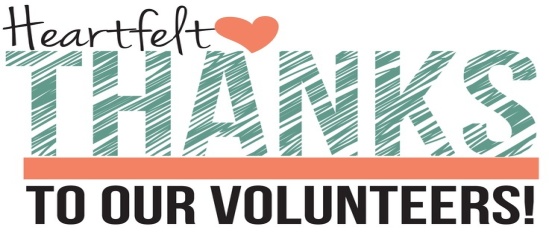 Please arrive 15 minutes before your scheduled time.Please call or text Lori at412-480-0342 if you have any questions. September 2, 20188:300-4 Year OldsLinda and Bob Planz11:000-4 Year OldsMichelle and Steve PuttSeptember 9, 20188:300-4 Year OldsDanielle and Justin Kuban11:000-2 Year OldsDiana and Frank Knapp3-4 Year OldsChris Willy and Alyssa PrussSeptember 16, 20188:300-4 Year OldsRenee and Sierra Trunick11:000-2 Year OldsKelly Molka and Melissa Bamford3-4 Year OldsLynn Coleman and Kathy StewartSeptember 23, 20188:300-4 Year OldsRachel and Ruth Ramsey11:000-2 Year OldsDella and Vanessa Wozniak3-4 Year OldsBarb and Craig CannellaSeptember 30, 20188:300-4 Year OldsLari and Willy Skowron11:000-2 Year OldsJill and John Rishell3-4 Year OldsJennifer and Don Lemasters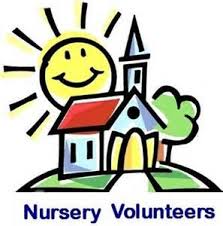 